التصحيح الرسمي لموضوع اللغة العربية للشعب العلمية بكالوريا 2011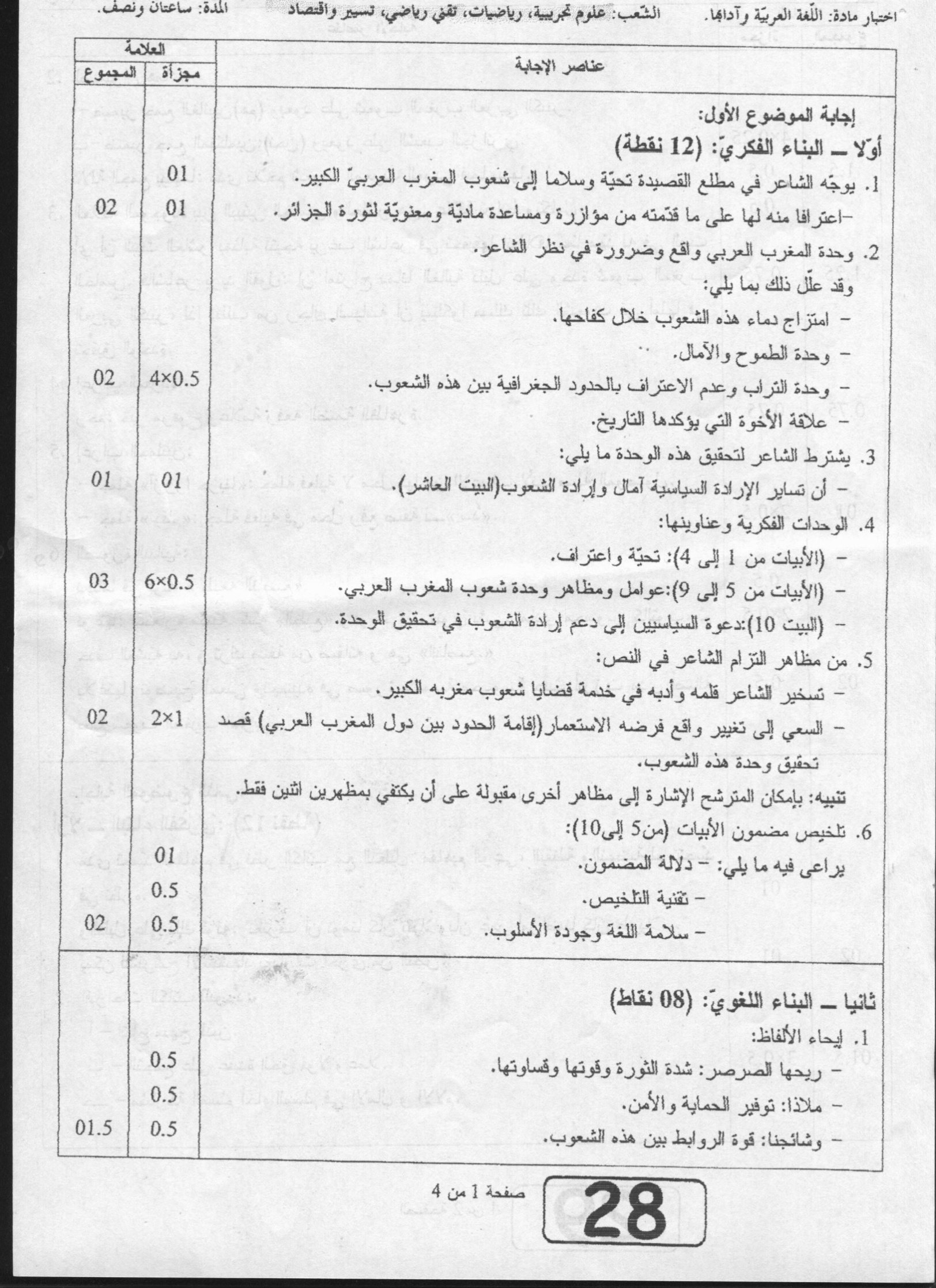 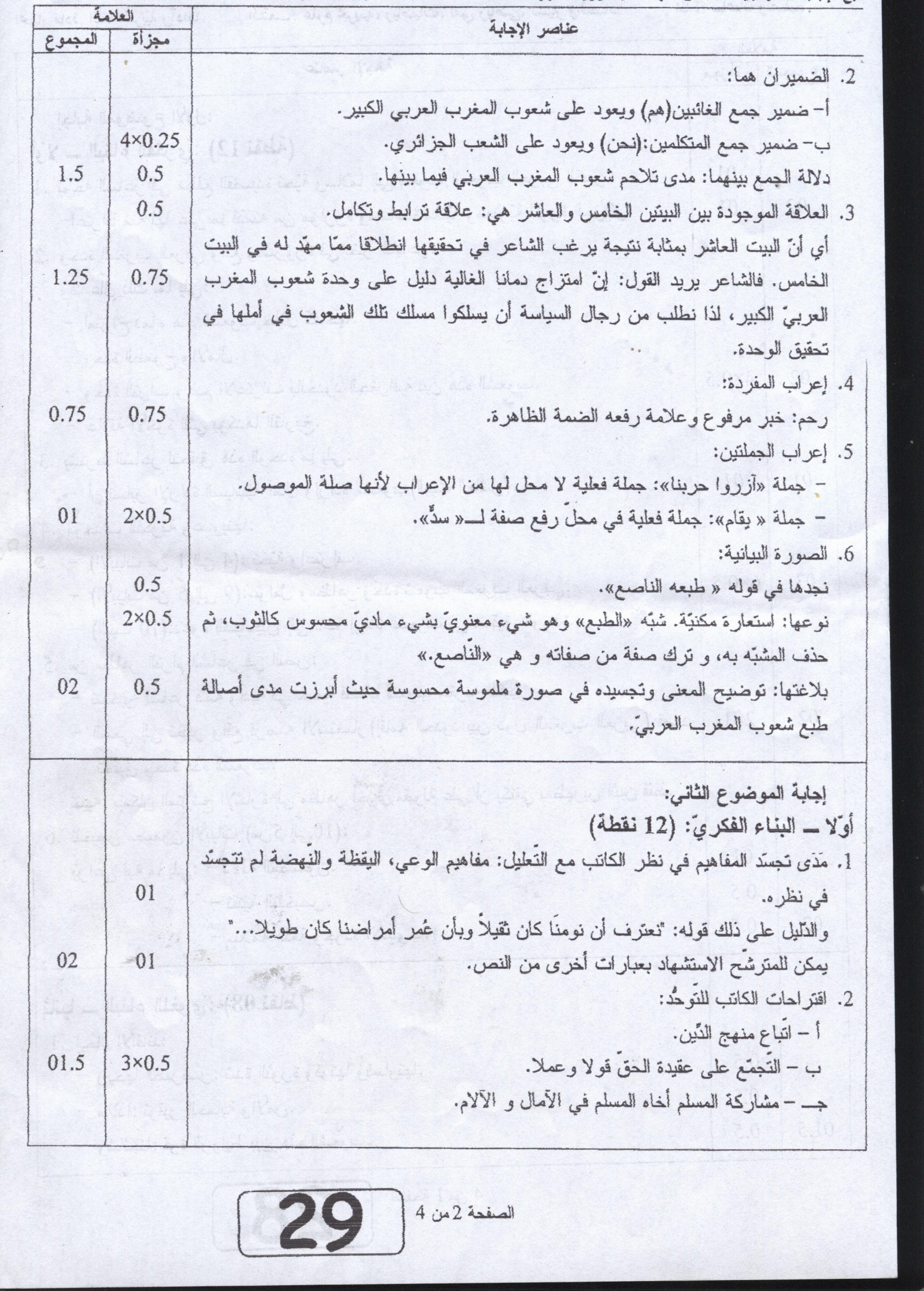 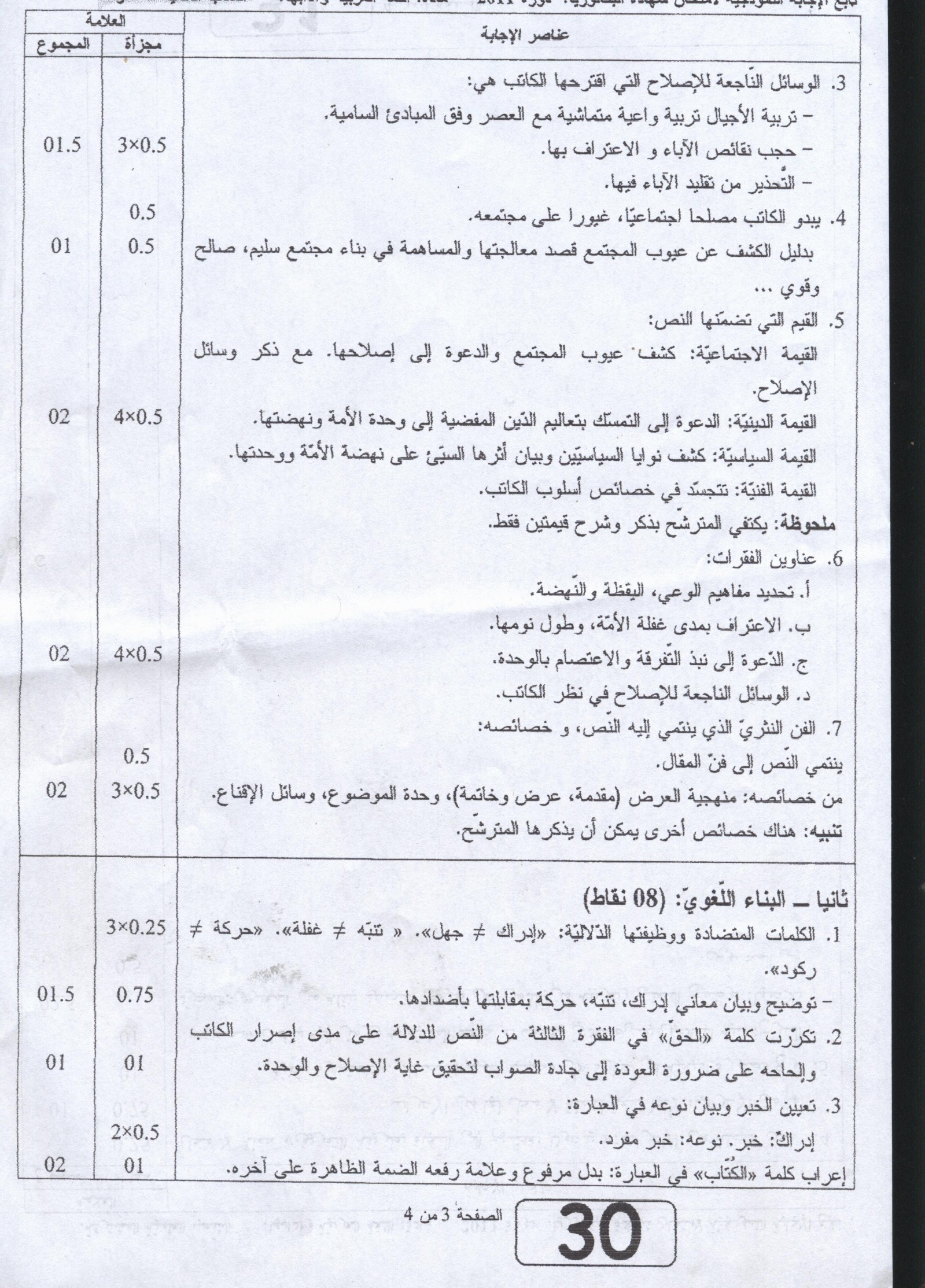 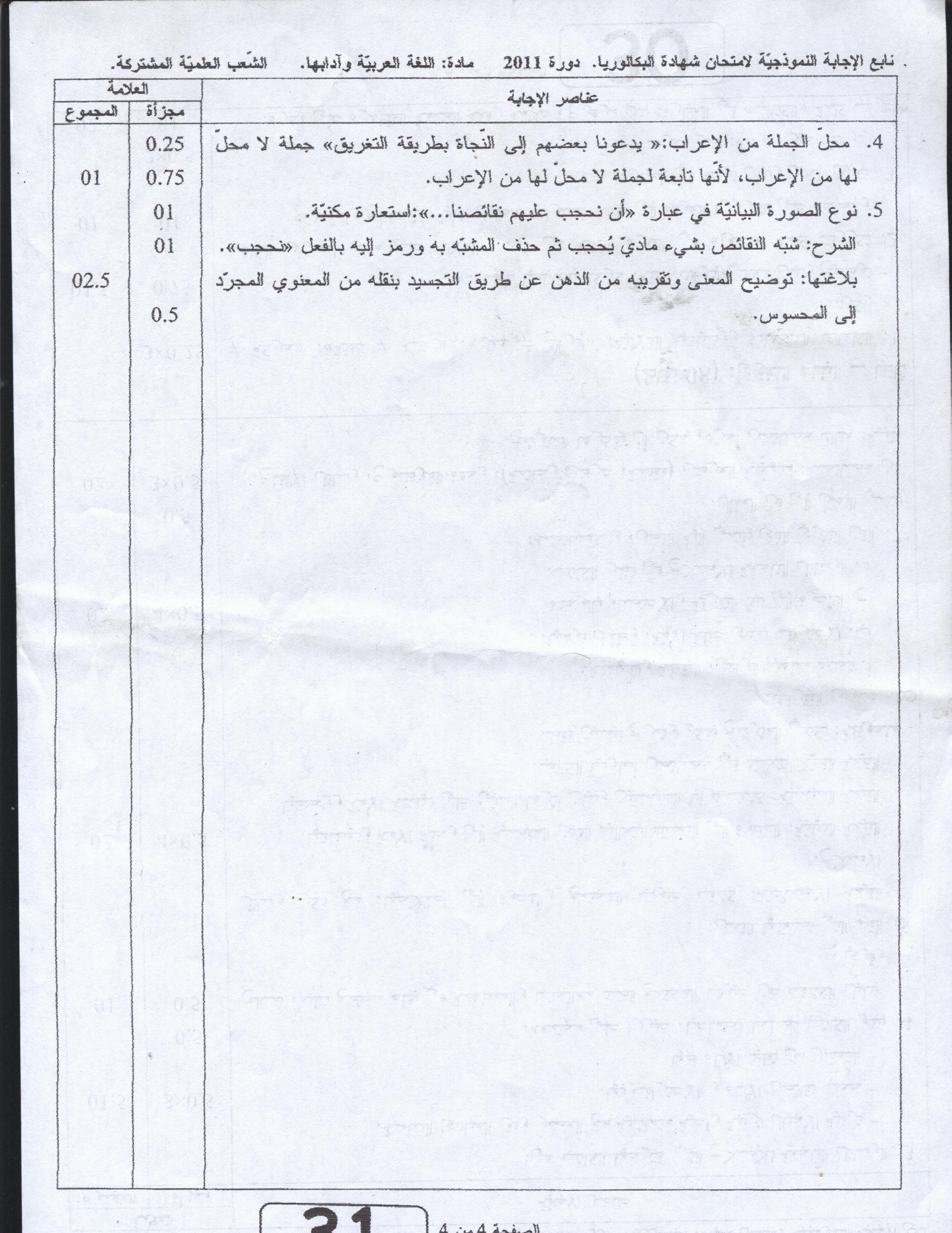 